Что означают рисунки детей?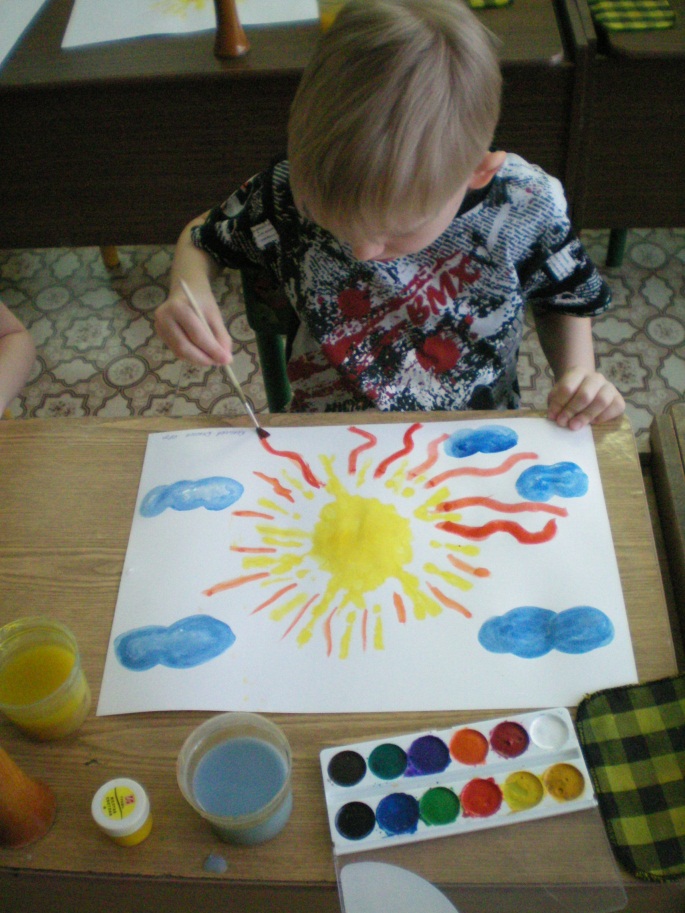 Цветы. Энергично и размашисто нарисованные цветы говорят о мечтательности, хорошо развитой фантазии. Более мягкие округлые формы свидетельствуют о личности чувствительной и ранимой.Солнышко с лучами характеризует человека радостного, жизнелюбивого, оптимиста.Кружевные облака — творческая личность, любящая мир вокруг,Домик. Сигнализирует о любви к порядку, аккуратности.Дерево:Без листьев, ствол и ветви — у ребенка нет собственного мнения. Ему очень важно, что говорят другие.Широкий ствол, густые ветви, округлая крона — ребенок оптимист, весельчак, но его больше занимает реальное, а не воображаемое.Ствол длинный, дерево вытянутое, с ветками и негустыми листиками — человек несколько поверхностный. Надо вырабатывать усидчивость, трудолюбие, и тогда все будет прекрасно.Круги. Общительные люди. Любят коллективную работу. Также это сигнал о недостатке внимания со стороны окружающих. Ребенок, рисующий круги, тоскует по настоящей дружбе, нежности, любви.Прямоугольники — склонность к планированию, расчетливость, Этого человека нелегко застать врасплох. Ставит реальные цели. Решителен. Всегда отстаивает собственное мнение.Спирали, завитки — честолюбие, эгоизм. Все должно вращаться вокруг его персоны.Решеточки, сеточки. Такой рисунок свидетельствует, что ребенок загнан в угол. Ему неуютно. Не хватает смелости противостоять неприятностям.Шахматная клетка — деловитость, скрытность, чувство противоречия.Обратите ваше внимание на следующее:Счастливый, уверенный в себе ребенок рисует жирные четкие линии. Концентрирует изображение в центре листа.Те, у кого наблюдаются проблемы во взаимоотношении со сверстниками и в воспитании собственного «Я», пытаются охватить все пространство на бумаге.Дети волевые, реалистичные отдают предпочтение прямым линиям, четким углам, редко используют кружочки и овалы.Неуверенный в себе человек выбирает не очень яркие цвета. Рисует, едва касаясь бумаги, отчего его творения получаются блеклыми, невыразительными. Он не желает привлекать к себе внимание.Личность агрессивная часто непроизвольно ломает грифель карандаша, быстро исписывает фломастер. Каракули резкие, по всему листу.Добрый, доверчивый ребенок использует много тонких, извилистых линий.Консультация педагога дополнительного образованияАхметовой Т.Ш.